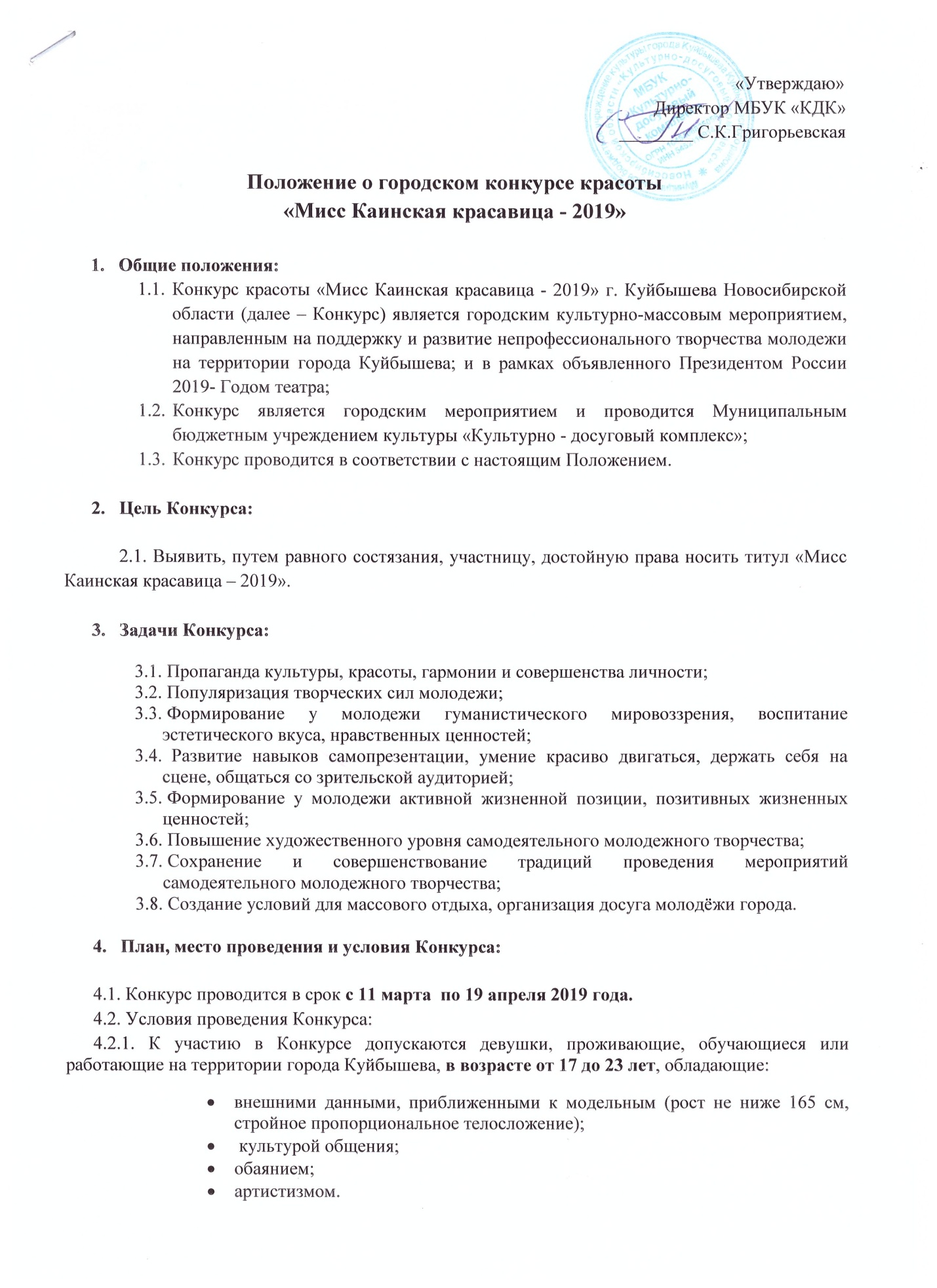                                                                                                                                                                       «Утверждаю»                                                                                                                                                                                                                Директор МБУК «КДК»                                                                              	                                                                                          ________ С.К.ГригорьевскаяПоложение о городском конкурсе красоты«Мисс Каинская красавица - 2019»Общие положения:Конкурс красоты «Мисс Каинская красавица - 2019» г. Куйбышева Новосибирской области (далее – Конкурс) является городским культурно-массовым мероприятием, направленным на поддержку и развитие непрофессионального творчества молодежи на территории города Куйбышева; и в рамках объявленного Президентом России 2019- Годом театра; Конкурс является городским мероприятием и проводится Муниципальным бюджетным учреждением культуры «Культурно - досуговый комплекс»;Конкурс проводится в соответствии с настоящим Положением. Цель Конкурса:            2.1. Выявить, путем равного состязания, участницу, достойную права носить титул «Мисс Каинская красавица – 2019».Задачи Конкурса:  Пропаганда культуры, красоты, гармонии и совершенства личности; Популяризация творческих сил молодежи;  Формирование у молодежи гуманистического мировоззрения, воспитание эстетического вкуса, нравственных ценностей;  Развитие навыков самопрезентации, умение красиво двигаться, держать себя на сцене, общаться со зрительской аудиторией; Формирование у молодежи активной жизненной позиции, позитивных жизненных ценностей; Повышение художественного уровня самодеятельного молодежного творчества; Сохранение и совершенствование традиций проведения мероприятий самодеятельного молодежного творчества; Создание условий для массового отдыха, организация досуга молодёжи города.План, место проведения и условия Конкурса:      4.1. Конкурс проводится в срок с 11 марта  по 19 апреля 2019 года.      4.2. Условия проведения Конкурса:      4.2.1. К участию в Конкурсе допускаются девушки, проживающие, обучающиеся или работающие на территории города Куйбышева, в возрасте от 17 до 23 лет, обладающие:внешними данными, приближенными к модельным (рост не ниже , стройное пропорциональное телосложение); культурой общения;обаянием;артистизмом. 4.2.2. Каждое учебное заведение, предприятие, молодежное объединение города имеет право представить на отборочный тур не более 2 (двух) участниц.        4.3. Критерии оценки:Победительница Конкурса определяется по наибольшей сумме баллов, набранных по всем видам программы. Баллы (от 0 до 5) начисляются членами жюри по следующим критериям:умение двигаться;пластичность;умение держаться на публике;артистичность;обаяние.
Организатор Конкурса: 	Муниципальное бюджетное учреждение культуры «Культурно-досуговый комплекс» г. Куйбышева (ДК им. В.В. Куйбышева).Оргкомитет Конкурса:           Подготовку и проведение Конкурса осуществляет организационный комитет (далее - Оргкомитет), в состав которого входят специалисты МБУК «Культурно-досуговый комплекс».Оргкомитет отвечает за:  сбор заявок на участие в Конкурсе;предварительный отбор конкурсанток, из числа подавших заявки на участие в Конкурсе;просмотр домашних заданий участниц Конкурса;составление графика проведения постановочных и хореографических репетиций участниц Конкурса;  проведение постановочных и хореографических репетиции участниц Конкурса; обеспечение изготовления и распространения информационной и печатной продукции Конкурса (афиши, пригласительные билеты и др.);     приобретение призов и подарков для победительниц и участниц Конкурса; привлечение спонсоров;    подготовку материально-технической базы для проведения Конкурса.Порядок и место проведения Конкурса:      7.1. Городской конкурс красоты «Мисс Каинская красавица - 2019» пройдет в три этапа:I этап (сбор заявок):11 марта – 9 апреля 2019 года, с 8.00-17.00ч.  Заявки принимаются по адресу: г. Куйбышев ул. Партизанская, 95, каб. №22. Либо marina.bashkowa2018@yandex.ru Форма заявки для участия в Конкурсе (Приложение 1).II этап (отборочный тур, репетиция):9-10 апреля 2019 года в 15.00ч. (малый зал ДК) - отборочный тур среди участниц, подавших заявки на участие в Конкурсе. Дополнительные репетиции согласовываются с участницами.Программа отборочного тура (Приложение 2.) 18 апреля 2019 года с 16.00ч. – 18.00ч. (большой зал ДК) - репетиция финальной части конкурса, проведение жеребьевки.III этап (ФИНАЛ): 19 апреля 2019 года. Время проведения – 18.00ч.Программа финала конкурса (Приложение 3).     7.2.  Место проведения финала – Большой зал МБУК «КДК» (ДК им. В.В. Куйбышева.)ОБЯЗАТЕЛЬНОЕ УСЛОВИЕ УЧАСТИЯ В КОНКУРСЕ.ОРГАНИЗАЦИОННЫЙ ВЗНОС: 500руб.Оплата – наличный расчет в кассу МБУК «КДК» (Дворца культуры): 10-17 апреля . с 12.00-21.00ч., 8-9, 15-16 апреля- выходной.После оплаты взноса необходимо показать квитанцию организатору для регистрации.ВНИМАНИЕ!!! В случае отказа от участия организационный взнос не возвращается!Жюри Конкурса:состав жюри определяется и утверждается оргкомитетом конкурса;в состав жюри могут входить представители организаторов, спонсоров, деятели культуры, искусства и представители администрации города Куйбышева;все протоколы жюри будут переданы в оргкомитет Конкурса;победительница Конкурса будет определена по результатам всех этапов финального тура (сумма баллов).
Номинации и награждения Конкурса: По итогам Конкурса присуждаются следующие номинации: — «Мисс Каинская красавица – 2019»; — «1-Вице-мисс Каинск– 2019»;
— «2-Вице-мисс Каинск – 2019»; Организаторы Конкурса вправе учредить дополнительные номинации и призы, а также предоставить это право спонсорам Конкурса;Каждой обладательнице индивидуальной номинации будут вручены памятные подарки. «Мисс Каинская красавица — 2019» получит главный приз; Всем участницам финала Конкурса будут вручены дипломы и памятные подарки; Призы и подарки возврату и обмену не подлежат; Если обладательница приза, подарка не смогла воспользоваться им по любой причине, не зависящей от организатора, организатор не проводит дополнительного распределения призов и подарков.Координаторы Конкурса:  Марина Анатольевна Башкова – специалист по делам молодёжи МБУК «КДК» -  8 913-207-48-40, 63-231(р. тел.). Ирина Викторовна Антонова – специалист по делам молодёжи МБУК «КДК» -  8 913-955-55- 13, 63-231(р. тел.);Приложение 1ЗАЯВКА НА УЧАСТИЕв городском конкурсе красоты «Мисс Каинская красавица - 2019»г. Куйбышева Новосибирской областиПриложение 2ПРОГРАММА ОТБОРОЧНОГО ТУРАгородского конкурса красоты « Мисс Каинская красавица -  2019»г.Куйбышева Новосибирской областиЗадания для участниц:1.  Дефиле.  2.  Визитная карточка: представление себя как части города, учебного заведения, предприятия, молодежного объединения города (устный рассказ, не более 2 минут);-   представить свой талант (не более 4 минут)3.  Возможны вопросы от Оргкомитета.Приложение 3ПРОГРАММА ФИНАЛАгородского конкурса красоты «Мисс Каинская красавица - 2019»г.Куйбышева Новосибирской областиЗадания для участниц:1 Тур: Видео – презентация участницы с ответом на вопрос: «Почему именно я достойна титула   «Мисс Каинская красавица – 2019?» Не более 3 мин.2 Тур: Миниатюра (Театрализованная постановка) Не более 5 мин. Не более 5 помощников. Темы постановки: «Каинск студенческий», «Каинск купеческий» и др.3 Тур: Творческий конкурс (представление своего таланта, возможна поддержка, не более 4 человек). Не более 5 минут. Лучшие творческие номера участниц конкурса будут представлены на больших городских  мероприятиях города Куйбышева (согласно календарному плану).4 Тур: Конкурс «Кулинарный талант». Участница САМОСТОЯТЕЛЬНО должна приготовить какое-либо БЛЮДО. Процесс приготовления снять и показать на видео (не более 1 мин, в ускоренном виде). Принести рецепт и само блюдо на конкурс для дополнительной оценки жюри.5 Тур: Дефиле в вечерних платьях.1.Наименование учебного заведения, организации2.ФИО3.Дата рождения4.Семейное положение5.Контакты (мобильный, домашний телефон, электронная почта)6.Личные данные: паспорт, ИНН, СНИЛС, индекс (обязательно)7.Жизненное кредо8.Дополнительная информация о себе, личные качества, увлечения10.ФОТО – 2 шт., формат не менее А4, (портрет и в полный рост, цветное распечатанное)ПРИКРЕПИТЬ К ЗАЯВКЕ!!!